Welcome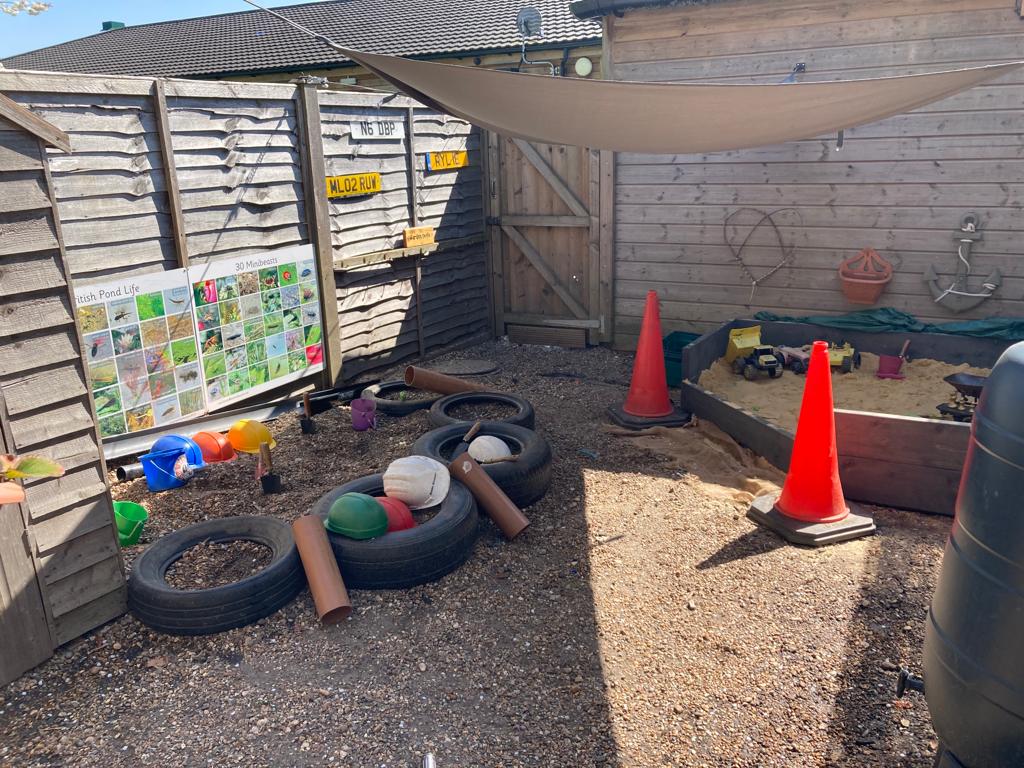 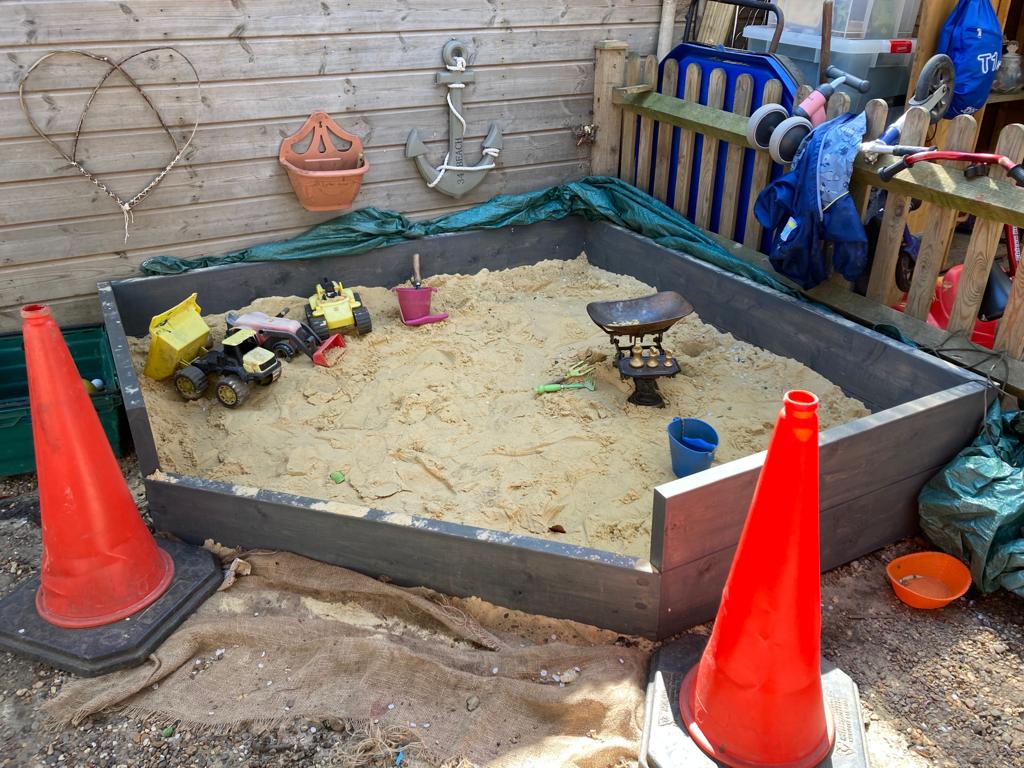 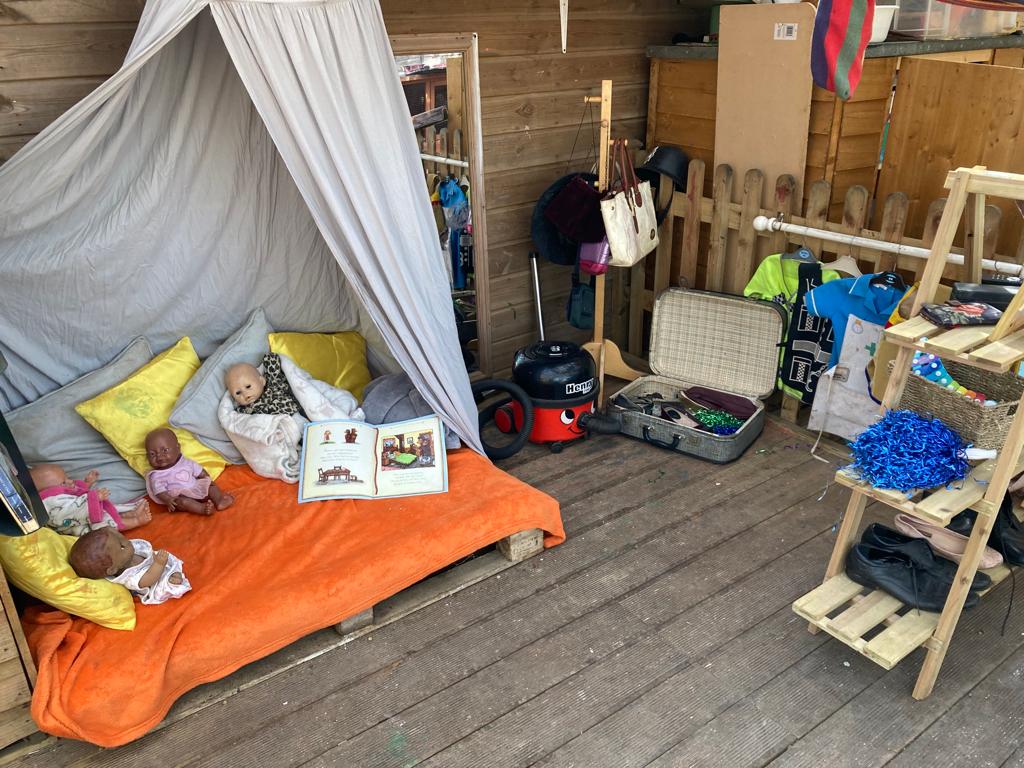 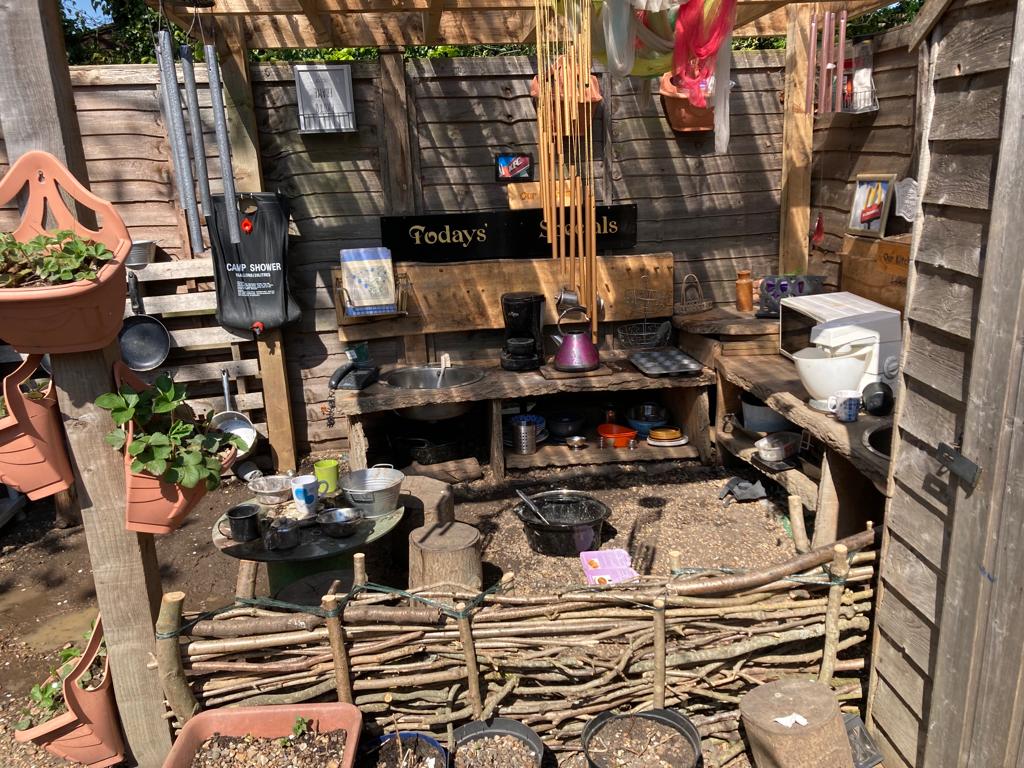 Firstly, a big warm welcome to all our new Caterpillars and Butterflies that are joining us this September! And of course, welcome back to all our families returning after the Summer Holidays. We hope you have all enjoyed the lovely weather.Diary datesStart of Term 1 – Monday 5th SeptemberEnd of Term 1 – Friday 21st OctoberStart of Term 2 – 🕷 Monday 31st October 🎃End of Term 2 –  Friday 16th December Start of Term 3 – Tuesday 3rd January (Wednesday 9th for funded children)End of Term 3 – Friday 10th FebruaryStart of Term 4 – Monday 20th FebruaryEnd of Term 4 – Friday 31st MarchStart of Term 5 – Monday 17th AprilEnd of Term 5 – Friday 25th MayStart of Term 6 – Monday 5th JuneEnd of Term 6 – Monday 24th July (For funded children who attend Mondays only)What to bring to nursery?       As the weather is getting very wet and muddy, please could children make sure they have a waterproof coat and wellie boots. We do try to get the children out as much as possible so please make sure they come in with appropriate clothing and some spare clothes. Is your child eligible for Free education or childcare for 2-year-olds?You can check here https://www.gov.uk/help-with-childcare-costs/free-childcare-2-year-oldsIs your child eligible for 30 hours free childcare for 3-and 4-year olds?You can check here https://www.gov.uk/30-hours-free-childcare?step-by-step-nav=f517cd57-3c18-4bb9-aa8b-1b907e279bf9 